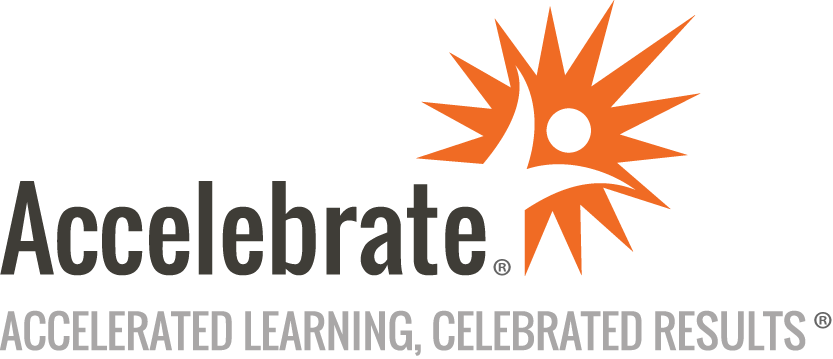 Model Parallelism: Building and Deploying Large Neural NetworksCourse Number: NVDA-106EC
Duration: 1 dayOverviewThis NVIDIA Model Parallelism training course teaches attendees how to train, optimize, and deploy large-scale models that push the boundaries of AI. Participants master cutting-edge techniques like model parallelism, inference optimization, and production deployment to tackle the real-world challenges of working with extensive deep neural networks (DNNs). By the end of this course, students confidently train large neural networks and deploy them to production.PrerequisitesAttendees must have a good understanding of PyTorch and deep learning. Practice with multi-GPU training and natural language processing is useful but optional.MaterialsAll attendees receive official courseware from NVIDIA in electronic format.Software Needed on Each Student PCThe class will be conducted in a remote environment that Accelebrate will provide; students will only need a local computer with a web browser and a stable Internet connection. Any recent version of Microsoft Edge, Mozilla Firefox, or Google Chrome will be fine.ObjectivesUnderstand the motivations and intricate nuances of training colossal neural networksMaster fundamental techniques and frameworks for distributed training across multiple serversImplement advanced model parallelism strategies to overcome memory limitations and scale your models furtherFine-tune model performance through profiling, auto-tuning, and mixture-of-experts architectureImplement real-world deployment tactics, including model reduction, NVIDIA libraries, and production-ready serversOutlineIntroduction to Training of Large Models Learn about the motivation behind and key challenges of training large modelsGet an overview of the basic techniques and tools needed for large-scale trainingGet an introduction to distributed training and the Slurm job schedulerTrain a Megatron-LM-based GPT model using data parallelismProfile the training process and understand execution performanceModel Parallelism: Advanced Topics Increase the model size using a range of memory-saving techniquesGet an introduction to tensor and pipeline parallelismGo beyond natural language processing and get an introduction to DeepSpeedAuto-tune model performanceLearn about mixture-of-experts modelsInference of Large Models Understand the challenges of deployment associated with large modelsExplore techniques for model reductionLearn how to use NVIDIA® TensorRT™ and Faster Transformer librariesLearn how to use Triton Inference ServerUnderstand the process of deploying GPT checkpoint to productionSee an example of prompt engineeringConclusion